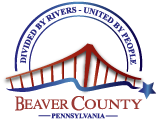 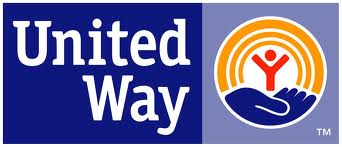 The United Way of Beaver County      cordially invites you to attendOur 5th Annual Recognition ReceptionThis event will celebrate all those who support their neighbors through theBeaver County United Way Campaign.Thursday, June 6th from 6 pm – 8:30 pmThe Club at Shadow Lakes2000 Beaver Lakes Blvd. Aliquippa PA 15001    The Annual Campaign of The United Way of Beaver County and its partner agencies will end May 31st.  The campaign goal this year is $800,000. Our final Campaign results will be unveiled! Thank you for your support during this campaign. Please join us to celebrate all of our donors and highlight some special supporters from this campaign!The 2019 Recognition Award Recipients to be honored are as follows:Community Leader Award - Mr. Del GoedekerImpact Award – Heritage Valley Health System & “Have a Heart” Employee Giving ProgramPartner Agency of the Year – Homemaker Home Health Aide Service of Beaver CountyNew Supporter of the Year – McDanel Advanced Ceramic TechnologiesExtra Effort Award – Beaver County Career & Technology CenterLabor Award – Construction & General Laborers – Local #833Spotlight Award – First National Bank of Pennsylvania
Carol Ruckert- Fiorucci Service Award - Mr. Joseph VularPlease consider attending or having your company represented at this important event!Last year over 300 supporters attended this new event!  This is not a fund-raising event!A buffet dinner, dessert and cash bar will be provided.     This is a great opportunity to thank your United Way team by sending them to this event. It will be a great night for networking and celebrating the positive future of Beaver County.  Even if you were not involved this past year, but would like to learn more about how the United Way of Beaver County assists dozens of local charities to serve those in need; this is the event to attend!Please return the order form provided. Thank you for your support!2019 Beaver County United Way Recognition Reception Ticket Order FormBuffet Dinner & Dessert – Only $35.00/person.           All seats reserved!        No tickets at the door! Make your reservations by returning this form or by contacting the United Way office:   Call 724.774.3210 or e-mail: rubino@unitedwaybeaver.org  by May 24th.$35 X ____Guests = $________        Please bill me:_______ Check Enclosed:______  CC ____________ I cannot attend but please accept this donation to help your campaign!Company: ________________________________________________Phone:_________________________Name(s): __________________      __________________        _________________    ___________________Address: ________________________________________________________________________________E-mail: ______________________________If Charging: Visa – MC – Discover - AMX #______________________________________      Exp: _________Thank you for your support!